【福音主日】嘗嘗主恩的滋味劉介磐弟兄經文：詩篇 34 篇8節「你們要嘗嘗主恩的滋味，便知道他是美善；投靠他的人有福了！」大綱：為什麼要嘗如何嘗嘗過後的反應結論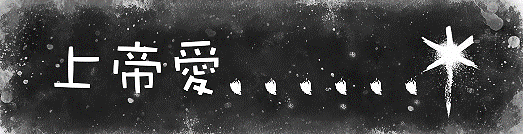 「上帝愛世人，甚至將他的獨生子賜給他們，叫一切信他的，不至滅亡，反得永生。」約翰福音3章16節上帝愛世人……這句話對你有什麼意義呢？聖經中，約翰福音3章16節深受許多基督徒喜愛，因為上帝藉著這節經文呼召他們與主建立關係。有些人立時回應呼召接受救恩，有些人則等了許多年之後才有所回應。何不花點時間默想上帝的愛對你有什麼意義呢？《默想一》上帝………我們的上帝是誰？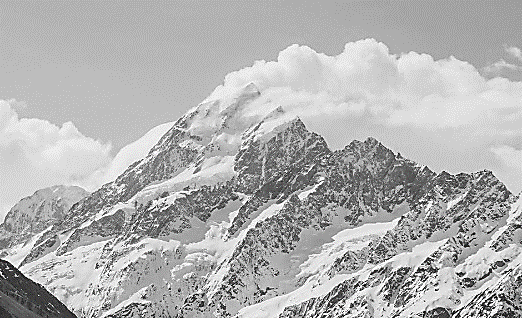 不同人對上帝有不同的看法。有人認為上帝只不過是股力量，沒有位格也沒有感情。有人認為上帝遙不可及，無法認識。人們對上帝的看法受到文化傳統的影響，地區不同，種族不同，對上帝的概念也不同。當然，不相信有上帝的也大有人在。而你呢？你覺得上帝是誰？約翰福音3章16節開宗明義說「上帝…」，這個字非常重要，因為經文一開始就表明確實有上帝。上帝不但存在，祂還創造了你和我（創世記1章1節）。而我們之所以有感情、有意志，正因為你我是按照祂的形象受造（創世記1章27節）。單單這一點，就足以證明上帝絕對不是一股沒有感情的力量。上帝有位格、有感情，意思是祂能跟你我建立關係，我們也能認識祂。彼得前書5章7節說：「上帝顧念我們」，哥林多後書5章20節說：「上帝希望與我們和好」，可見上帝的心意正是要我們來認識祂。這是何等大的恩典！所以即便我們悖逆（羅馬書5章8節），但上帝依然鍥而不捨，主動拯救，使我們脫離罪惡的咒詛，不再失喪絕望。這就是我們的上帝。能邀請人一起來認識祂，真是何等榮幸！《默想二》愛………沒有條件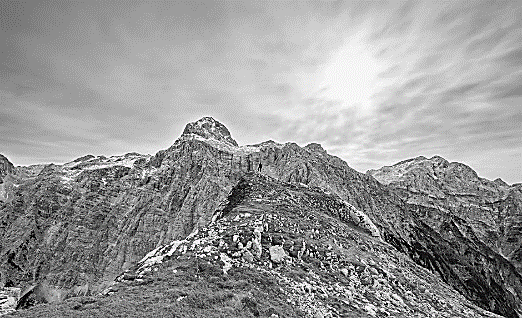 有些小朋友不喜歡跟媽媽逛街，因為芒果明明每顆都長得一樣，但媽媽卻要東挑西選，選個半天。其實，媽媽之所以要花這麼長時間，是因為她心中列出了好幾個「條件」，條件都符合了才買。心理學家指出，談戀愛的過程也是如此，當事人心裡有好些條件，只不過自己沒察覺而已。聖經說「上帝就是愛」（約翰一書4章16節），但上帝的愛也有條件嗎？約翰福音3章16節開頭說「上帝愛…」，但在希臘文聖經「愛」的前面還有一個字，按原文直譯是「上帝『這樣地』愛…」，說明了上帝如何愛我們。祂怎樣愛我們呢？正如約翰福音3章16節接下來所說的，祂甚至把獨生子賜給了我們。祂的獨生子正是那位與聖父一體、與祂同質、不折不扣的上帝（歌羅西書1章15-20節）。上帝為了拯救你我，竟然犧牲祂的獨生子，這實在讓人匪夷所思！但話說回來，這正是慈愛的上帝才會做的事！羅馬書8章32節告訴我們，上帝毫不猶豫地把萬物、把祂最好的，甚至是祂自己都給了我們。單單這一點，就足以顯明祂捨己的本質。祂愛我們沒有「條件」，感謝讚美上帝！面對這樣一位上帝，你我該怎麼回應呢？(待續) 本週各項聚會今日	09:30	兒童主日學		09:45	主日講道		10:30	中學生團契	馬可福音		11:00	慕道班	羅煜寰弟兄		11:00《擘餅記念主聚會》		14:10	成人主日學	蔣震彥弟兄	歸回與復興二	尼希米記1:1~13:31	週二 07:30	晨更禱告會	呂允仁弟兄	19:30	英文查經班週三	19:30	交通禱告會	陳宗賢弟兄週四	14:30	姊妹聚會	呂美莞姊妹		15:30	姊妹禱告會週五	19:00	愛的團契	家庭聚會		19:30	小社青	讀經分享會週六	18:00	社青團契	分區家庭聚會     18:00	大專團契	音樂會《愛的團契》聚會時間自本週起改為每週五晚上7:00開始，聚會內容有查經、家庭聚會、專題、禱告會等不同的變化，歡迎弟兄姊妹共聚一堂，分享主愛。【追思聚會】劉陳穗芬姊妹追思聚會訂於12/10(六)上午11:00在第一殯儀館福壽廳舉行，敬請參加及代禱。12/18【年終感恩主日】~~福音帶來改變~~「除了耶和華，誰是　神呢？除了我們的　神，誰是磐石呢？唯有那以力量束我的腰、使我行為完全的，他是神。」詩18:31~32【年終感恩聚會】將於12/18(日)上午9:45舉行，敬請以感恩讚美的心參加。並為主辦者--《中華家庭小組》及已報名見證的個人、團體禱告，願神在我們當中得到最高的榮耀。【受浸報名】教會預定於明年1月1日(日)舉行受浸，已信主仍未受浸的慕道友請向教會辦公室報名，以安排受浸前談話。台北市基督徒聚會處             第2458期  2016.12.04 教會網站：http://www.taipeiassembly.org  	年度主題：福音帶來改變		主日上午	主日下午 	下週主日上午	下週主日下午	聚會時間：9時45分	2時10分	9時45分	2時00分	司     會：羅煜寰弟兄		呂允仁弟兄	領     詩：	賴大隨弟兄  	蔣震彥弟兄	賴映良弟兄	司     琴：王清清姊妹  	謝多佳姊妹	陳孜祈姊妹	十二月同工會	講     員：劉介磐弟兄 	蔣震彥弟兄	羅煜寰弟兄		主席:劉國華弟兄	本週題目：嘗嘗主恩的滋味	下週主題：使你們可以得救	本週經文：詩篇34:8			下週經文：帖撒羅尼迦後書2:13-3:5 	上午招待：蔣震彥弟兄 林和東弟兄	下週招待：吳瑞碧姊妹 黃玉成弟兄			楊晴智姊妹臺北市中正區100南海路39號。電話（02）23710952傳真（02）23113751神既不愛惜自己的兒子，為我們眾人捨了，豈不也把萬物和他一同白白的賜給我們麼？誰能控告神所揀選的人呢？有神稱他們為義了。                                                   羅馬書8:32~33【新敬拜事奉詩歌】二版本教會經常使用的【新敬拜事奉詩歌】即將製作第二版，並修改一版錯誤之處。若有弟兄姊妹希望預購，每本定價250元，敬請在小桌上填寫資料。12/17【天韻合唱團】歡慶聖誕2016歡慶聖誕環島晚會，天韻邀您共享美妙音樂與愛的夜晚，歡迎免費索票！日期︰12/17(六) 下午2:30     12/17(六) 晚上7:30地點︰台北國際會議中心大會堂入場券置於長椅上，歡迎免費索取，並於當天一小時前到現場兌換座位卡。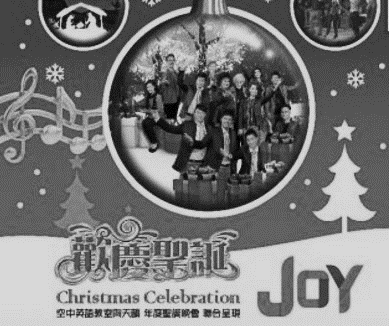 